БІЛОЦЕРКІВСЬКА МІСЬКА РАДА	КИЇВСЬКОЇ ОБЛАСТІ	Р І Ш Е Н Н Явід 17 лютого 2022 року                                                             		№ 2562-26-VIIIПро надання дозволу на розроблення проекту землеустроющодо відведення земельної ділянки комунальної власності в орендуПриватному підприємству «ФІРМА «МІЗАН» Розглянувши подання постійної комісії з питань земельних відносин та земельного кадастру, планування території, будівництва, архітектури, охорони пам’яток, історичного середовища до міського голови від 14 січня 2022 року №10/02-17, протокол постійної комісії з питань  земельних відносин та земельного кадастру, планування території, будівництва, архітектури, охорони пам’яток, історичного середовища від 16 грудня 2021 року №41, заяву Приватного підприємства «ФІРМА «МІЗАН»  від 01 грудня 2021 року №15.1-07/5975 та додані до заяви документи, відповідно до статей 12, 79-1, 93, 120, 122, 123, 124, ч.2 ст.134 Земельного кодексу України, ст. 24 Закону України «Про регулювання містобудівної діяльності», ст. 50 Закону України «Про землеустрій», п. 34. ч. 1 ст. 26 Закону України «Про місцеве самоврядування в Україні», міська рада вирішила:1. Надати дозвіл на розроблення проекту землеустрою щодо відведення земельної ділянки комунальної власності в оренду Приватному підприємству «ФІРМА «МІЗАН» з цільовим призначенням 11.02 Для розміщення та експлуатації основних, підсобних і допоміжних будівель та споруд підприємств переробної, машинобудівної та іншої промисловості (вид використання - для експлуатації та обслуговування нежитлової будівлі літ. «П») за адресою: вулиця Храпачанська, 70, місто Біла Церква, Білоцерківський район орієнтовною площею 1,2048 га за рахунок земель населеного пункту міста Біла Церква.2. Особі, зазначеній в цьому рішенні, подати на розгляд сесії міської ради належним чином розроблений проект землеустрою щодо відведення земельної ділянки в оренду для затвердження.3. Площа земельної ділянки буде уточнена при затвердженні проекту землеустрою щодо відведення земельної ділянки в оренду.4. Контроль за виконанням цього рішення покласти на постійну комісію з питань  земельних відносин та земельного кадастру, планування території, будівництва, архітектури, охорони пам’яток, історичного середовища.  Міський голова                                                                  	       Геннадій ДИКИЙ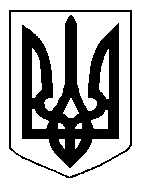 